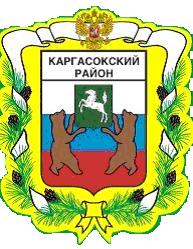 МУНИЦИПАЛЬНОЕ ОБРАЗОВАНИЕ «КАРГАСОКСКИЙ РАЙОН»ТОМСКАЯ ОБЛАСТЬАДМИНИСТРАЦИЯ КАРГАСОКСКОГО РАЙОНАПОСТАНОВЛЕНИЕ26.12.2018                                                                                                        № 459с. КаргасокО Порядке принятия главными администраторами бюджетных средств решений о наличии потребности в межбюджетных трансфертах, имеющих целевое назначение, неиспользованных в отчетном финансовом году В соответствии с пунктом 5 статьи 242 Бюджетного кодекса Российской Федерации Администрация Каргасокского района постановляет:1. Утвердить Порядок принятия главными администраторами бюджетных средств решений о наличии потребности в межбюджетных трансфертах, имеющих целевое назначение, не использованных в отчетном финансовом году, согласно приложению к настоящему постановлению.2. Настоящее постановление вступает в силу со дня его официального опубликования (обнародования).И.о.Главы Каргасокского района					         Ю.Н.МикитичТ.В. Андрейчук8(38253)  21195УТВЕРЖДЕНпостановлением Администрации Каргасокского района от 26.12.2018 № 459Приложение 1. Настоящий Порядок устанавливает правила принятия главными администраторами бюджетных средств решений о наличии потребности в межбюджетных трансфертах, полученных сельскими поселениями из бюджета муниципального образования «Каргасокский район» (далее - районный бюджет) и имеющих целевое назначение, не использованных в отчетном финансовом году (далее - неиспользованные остатки межбюджетных трансфертов), и их возврата в  бюджеты сельских поселений, которым они были ранее предоставлены, для финансового обеспечения расходов бюджета, соответствующих целям предоставления указанных межбюджетных трансфертов (далее - Порядок).2. Для подтверждения потребности в неиспользованных остатках межбюджетных трансфертов главные администраторы средств  бюджетов сельских поселений не позднее пяти рабочих дней со дня перечисления указанных средств в районный бюджет представляют главным администраторам бюджетных средств районного бюджета следующие документы:1) отчет о расходах бюджета сельского поселения, источником финансового обеспечения которых являются указанные межбюджетные трансферты, сформированный и представленный в порядке, установленном главным администратором бюджетных средств, с указанием требуемой суммы;2) документы, подтверждающие возврат неиспользованных остатков межбюджетных трансфертов в районный бюджет: уведомление по расчетам между бюджетами (форма по ОКУД 0504817), платежные документы;3) расчеты, пояснения и (или) документы, подтверждающие потребность в неиспользованных остатках межбюджетных трансфертов (заключенные и неисполненные муниципальные контракты (договоры, соглашения), правовые акты или неисполненные судебные акты, на исполнение которых предоставлялся межбюджетный трансферт, другое).3. Главные администраторы бюджетных средств в течение пяти рабочих дней со дня получения документов, предусмотренных пунктом 2 настоящего Порядка, принимают решения о наличии (отсутствии) потребности в неиспользованных остатках межбюджетных трансфертов, согласованные с заместителями Главы Каргасокского района, курирующими соответствующее направление.4. При принятии решения о наличии потребности в неиспользованных остатках межбюджетных трансфертов главные администраторы бюджетных средств направляют копию  указанного решения  в Управление финансов Администрации Каргасокского района.5. Главные администраторы бюджетных средств  в течение трех рабочих дней после принятия решения о наличии потребности оформляют в двух экземплярах Уведомление по расчетам между бюджетами (форма по ОКУД 0504817) на  возврат остатков межбюджетных трансфертов в бюджет, которому они были ранее предоставлены. Один экземпляр указанного Уведомления направляется главному администратору средств бюджета сельского поселения, второй – в Управление финансов Администрации Каргасокского района. 6. Возврат средств в бюджеты сельских поселений  осуществляется не позднее 30 рабочих дней со дня поступления указанных средств в районный бюджет, из которого они были ранее предоставлены, в соответствии с отчетом о расходах соответствующего бюджета, источником финансового обеспечения которых являются указанные межбюджетные трансферты, сформированным в соответствии с пунктом 2 настоящего Порядка.7. Основаниями для принятия решений об отсутствии потребности в неиспользованных остатках межбюджетных трансфертов являются:1) реализация в полном объеме целей, предусмотренных условиями предоставления межбюджетных трансфертов;2) представление документов не в полном объеме или недостоверных сведений.  8. В случае принятия решений об отсутствии потребности в неиспользованных остатках межбюджетных трансфертов главные администраторы бюджетных средств направляют главным администраторам средств  бюджетов сельских поселений  копии решений с указанием причин, послуживших основанием для принятия решений, в срок не позднее пяти рабочих дней со дня принятия решения.9. При устранении причин, указанных в подпункте 2 пункта 7 настоящего Порядка, главные администраторы средств  бюджетов сельских поселений  имеют право в течение пяти  рабочих дней со дня принятия решений об отсутствии потребности на повторное направление документов, подтверждающих потребность в неиспользованных остатках межбюджетных трансфертов.Порядок принятия главными администраторами бюджетных средств решений о наличии потребности в межбюджетных трансфертах, имеющих целевое назначение, не использованных в отчетном финансовом году